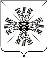 КЕМЕРОВСКАЯ ОБЛАСТЬПРОМЫШЛЕННОВСКИЙ МУНИЦИПАЛЬНЫЙ РАЙОНАДМИНИСТРАЦИЯ ПРОМЫШЛЕННОВСКОГО МУНИЦИПАЛЬНОГО РАЙОНАПОСТАНОВЛЕНИЕот 21.10.2013г. 1846-ПО внесении изменений в постановление Администрации Промышленновского муниципального района «О создании комиссии по противодействию экстремизму в Промышленновском районе» 214-П от 16.02.2012 г.(утратило силу постановлением от 16.03.2015 №447-п)В связи с изменениями в штатном составе Администрации Промышленновского муниципального и организациях района внести в постановление Администрации Промышленновского района от 16.02.2012 г. 214-П «О создании комиссии по противодействию экстремизму в Промышленновском районе» следующие изменения:1. Приложение 2 изложить в новой редакции согласно приложения 1 настоящего постановления.2. Настоящее постановление вступает в силу со дня подписания.3. Контроль за исполнением данного постановления возложить на первого заместителя Главы района Петрова П.А.Глава районаА.И. ШмидтПриложение 1 Утверждено постановлением Администрации Промышленновского муниципального районаОт 21.10.2013г. 1846-ПСостав комиссии по противодействию экстремизму в Промышленновском районеПредседатель комиссии по противодействию экстремизмуПредседатель комиссии по противодействию экстремизмуПредседатель комиссии по противодействию экстремизмуПетров П.А. -Первый заместитель Главы района Заместитель председателя комиссии по противодействию экстремизму Заместитель председателя комиссии по противодействию экстремизму Заместитель председателя комиссии по противодействию экстремизмуДанилин С.П. -Начальник отдела МВД России по Промышленновскому району (по согласованию)Ответственный секретарьОтветственный секретарьОтветственный секретарьУфимцев А.А. -Начальник отдела ВМП, ГО и ЧСЧлены комиссии по противодействию экстремизмуЧлены комиссии по противодействию экстремизмуЧлены комиссии по противодействию экстремизмуМясоедова Т.В-Заместитель главы района по социальным вопросамОбманова Н.С.-Начальник управления образования администрации Промышленновского муниципального района (по согласованию)Данилов А.Е. -Начальник отдела вневедомственной охраны при МОВД «Ленинск - Кузнецкий» (по согласованию)Осадчая М.Н. -начальник управления культуры, молодёжной политики, спорта и туризма администрации Промышленновского муниципального районаШурыгин И.В.-Прокурор района (по согласованию)Ковалёв Н.И. -Начальник ЛПП на станции Промышленная (по согласованию)